На прогулке, по дороге в школу:Найди среди окружающих нас предметов с заданным звуком.Попросите ребенка рассказать Вам о фильме, сказке, компьютерной игре.Заучивание стихотворений с заданным звуком.Игра-соревнование «Кто больше придумает слов на звук…?» Игру можно усложнить, называя слова на определенную тему. Взрослый «затрудняется» сказать слово. Это побуждает ребенка «подсказывать» взрослому.Игра с мячом «Сто вопросов-сто ответов». Взрослый кидает мяч ребенку и задает вопрос. Ребенок отвечает на вопрос так, чтобы все слова начинались на определенный звук, например, «Р». Пример: Как тебя зовут?-Роза-А фамилия?-Рыбкина-Откуда ты приехала?-  Из Рыбного-Что там растет?-Ранетки-Что ты привезла оттуда?-Ракету, ручку.Игра «Много чего(кого)?». Например: шапка (много чего?) - много шапок.Игра-соревнование «Что вокруг?». Взрослый    с ребенком по очереди называет предметы с закрепляемым звуком, которые есть вокруг. Это могут быть части предметов (крышка, карман, рама, ручка), а также признаки предметов: деревянный, шершавый, красивое, полированный или действия, которые можно совершать с предметами или с их помощью: резать, рисовать, красить, сверлить, вытирать  и др. Выигрывает назвавший слово  последним.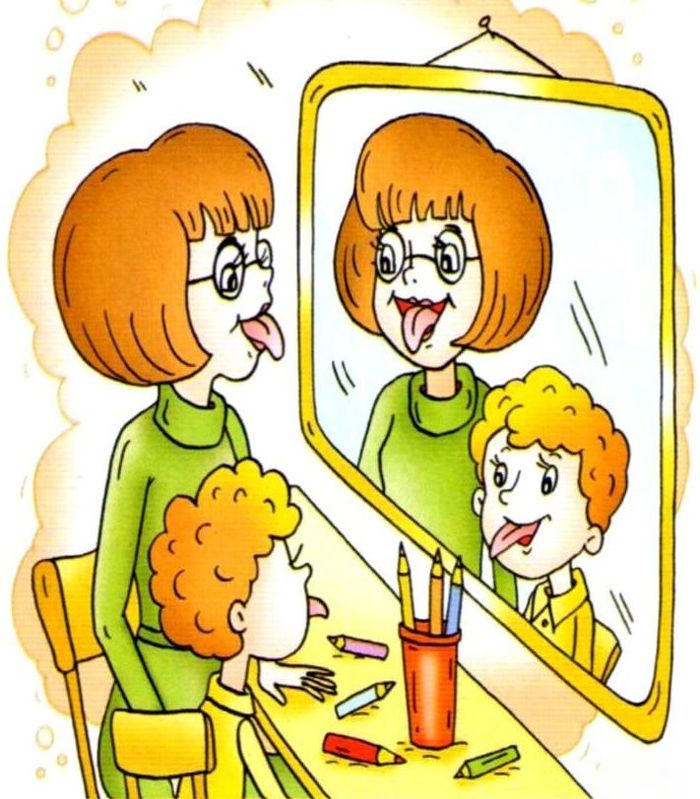 МУНИЦИПАЛЬНОЕ АВТОНОМНОЕ ОБЩЕОБРАЗОВАТЕЛЬНОЕ УЧРЕЖДЕНИЕ«Средняя школа-интернат № 1 имени В.П. Синякова»Рекомендации родителям по выполнению домашних заданий при нарушении звукопроизношения на этапах автоматизации звуковУчитель-логопед: Четвергова О.В.Красноярск 2023Рекомендации к проведению домашних занятий по коррекции звуков:Ни в коем случае нельзя принуждать ребенка к занятиям, иначе он будет воспринимать их как повинность. Лучше все делать в игровой форме, ведь именно такой формат наиболее эффективен в детском возрасте.Место для домашних занятий должно быть хорошо освещено (естественным источником света или светильниками).Среднее время занятий – 15-20 минут. Не нужно перегружать ребенка, делая занятие часовым – так он быстро потеряет интерес к этому. Если вы заметили, что ребенок все-таки потерял интерес к выполнению заданий, то не нужно принуждать его. Просто отложите занятие вернувшись к нему через какое-то время.Само задание следует прочитать перед его выполнением, а также обсудить его с самим ребенком.Артикуляционную гимнастику необходимо проводить перед зеркалом.Ребенка всегда нужно поощрять за правильно выполненное задание.Помните, что ваша речь сама должна быть правильной. При этом не нужно акцентировать внимание на речевых недостатках самого ребенка. Но если изучаемый звук находится на этапе автоматизации, то в случае ошибок при его произношении, необходимо ненавязчиво напоминать ребенку о его правильном произношении.Никогда не выполняйте задание за своего ребенка и помогайте ему только в том случае, если ему действительно необходима ваша помощь. Если все делать за него, то никакого эффекта в плане коррекции его звукопроизношения, ждать не стоит.Приучайте ребенка бережно относится к тетрадям и заданиям. Игры на развитие воздушной струи:Мыльные пузыри«Буря в стакане» (стакан, трубочка, пищевые красители).Дудочки«Загони мяч в ворота» (с помощью трубочки загнать мяч из ваты в импровизированные ворота).Катись карандаш (карандаши с гладкой или рефленой поверхностью. Ребенок садится за стол, на расстоянии 20 см. находится карандаш, ребенок должен с силой подуть на карандаш).Игры на развитие мелкой моторики:Массажные мячи-ёжикиШнуровкиЛепка из пластилина ЛегоконструированиеПальчиковая гимнастика Развитие фонематического восприятия:«Поймай звук» - как только услышишь звук Р (Л, С, З, Ж,Ш) хлопни, топни.«Рыбка» - определение звука в начале (голова), середине (тело), конце (хвост) слова.«Какой по счету звук в слове?» - например, звук Р. Рубашка (1-ый), марка (3-ий) и т.д.«Послушай и прохлопай» - взрослый произносит слоговый цепочки с паузой, а ребенок прохлопывает. Например: шаша – ша – шашаша (два хлопка-пауза-один хлопок-пауза-три хлопка).Автоматизация звуков в слогах«Колечки» («Пальчики здороваются»). Соединяем кончики большого и указательного пальца так, чтобы получилось колечко, называем заданный слог (слово). Теперь так же по очереди со всеми пальцами: на каждое колечко произносим необходимый слог. Упражнение можно выполнять сначала с большого пальца, затем с мизинца.«Скажи наоборот». Взрослый произносит слоги, а ребенок повторяет наоборот (ар-ра, ор-ро и т.д.)«Цветок». Заданный слог (слово) проговаривается с постепенным разгибанием и загибанием пальчиков (лепестки открываются и закрываются).«Скажи столько же». Взрослый хлопает в ладоши (1-4) раза, ребёнок повторяет заданный звук (слог, слово) столько раз, сколько хлопков выполнил взрослый.«Песочные часы» Проговариваем материал до тех пор, пока в часах не закончится песок.Автоматизация звуков в словах, словосочетаниях, предложениях«Посчитай». Ребенок считает заданное взрослым слово (например, 1 ручка, 2 ручки, три ручки, пять ручек).«Скажи правильно». Взрослый дает слова в начальной форме, а ребенок проговаривает его в правильно (пример: рыбак, рыбачить).Взрослый предлагает ребенку вспомнить и назвать 3-5 слов, где заданный звук будет стоять в начале, середине или конце слова. 